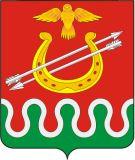 Администрация Боготольского района Красноярского краяПОСТАНОВЛЕНИЕ10.04.2020 года                             г. Боготол                                         № 216-пОб утверждении Положения о комиссии по делам несовершеннолетних и защите их прав Боготольского района. (в редакции постановления Администрации Боготольского района№ 390-п от 30.08.2022 года)В соответствии с Федеральным законом от 24.06.99 N 120-ФЗ «Об основах системы профилактики безнадзорности и правонарушений несовершеннолетних», Законом Красноярского края от 31.10.2002 № 4-608 «О системе профилактики безнадзорности и правонарушений несовершеннолетних», Законом Красноярского края от 26.12.2006 № 21-5589 «О наделении органов местного самоуправления муниципальных районов и городских округов края государственными полномочиями по созданию и обеспечению деятельности комиссий по делам несовершеннолетних и защите их прав», на основании Устава  Боготольского района ПОСТАНОВЛЯЮ:1. Утвердить Положение о комиссии по делам несовершеннолетних и защите их прав Боготольского района (приложение 1).2.Утвердить состав комиссии (приложение 2).3.Считать утратившим силу:- постановление Администрации Боготольского района № 396-п от 28.09.2018 года «Об утверждении Положения о комиссии по делам несовершеннолетних и защите их прав Боготольского района»;- постановление администрации Боготольского района № 74-п от 15.03.2022 года «О внесении изменений в постановление администрации Боготольского района № 216–п от 10.04.2020 года «Об утверждении Положения о комиссии по делам несовершеннолетних и защите их прав Боготольского района».4. Настоящее постановление разместить на официальном сайте Боготольского района в сети Интернет www.bogotol-r.ru, опубликовать в «Официальном вестнике Боготольского района».5. Постановление вступает в силу со днем его официального опубликования.Глава Боготольского района                                                     В.А. ДубовиковПриложение 1к постановлению администрации Боготольского района№ 216-п от 10.04.2020 годаПОЛОЖЕНИЕО КОМИССИИ ПО ДЕЛАМ НЕСОВЕРШЕННОЛЕТНИХИ ЗАЩИТЕ ИХ ПРАВ БОГОТОЛЬСКОГО РАЙОНА1. ОБЩИЕ ПОЛОЖЕНИЯ1.1. Комиссия по делам несовершеннолетних и защите их прав   Боготольского  района (далее – Комиссия) является постоянно действующим коллегиальным органом системы профилактики безнадзорности и правонарушений несовершеннолетних (далее – система профилактики), создана органом местного самоуправления в целях координации деятельности органов и учреждений, находящихся на территории Боготольского района, входящих в систему профилактики безнадзорности и правонарушений несовершеннолетних по предупреждению безнадзорности, беспризорности, правонарушений и антиобщественных действий несовершеннолетних, выявлению и устранению причин и условий, способствующих этому, обеспечению защиты прав и законных интересов несовершеннолетних, социально-педагогической реабилитации несовершеннолетних, находящихся в социально опасном положении, выявлению и пресечению случаев вовлечения несовершеннолетних в совершение преступлений,  других  противоправных  и  (или) антиобщественных действий, а также  случаев склонения их к суицидальным действиям, осуществления мониторинга их деятельности в пределах и порядке, которые установлены законодательством Российской Федерации и законодательством Красноярского края.        Комиссия осуществляет свою деятельность на территории Боготольского района, наделенного государственными полномочиями  в соответствии с Законом края от 26 декабря 2006 года № 21-5589  «О наделении органов местного самоуправления муниципальных районов и городских округов края государственными полномочиями по созданию и обеспечению деятельности комиссий по делам несовершеннолетних и защите их прав».1.2. В своей деятельности Комиссия руководствуется Конституцией Российской Федерации, международными договорами Российской Федерации и ратифицированными ею международными соглашениями в сфере защиты прав детей, федеральными конституционными законами, федеральными законами, актами Президента Российской Федерации и Правительства Российской Федерации, законами и иными нормативными правовыми актами Красноярского края, Уставом Боготольского района, нормативными правовыми актами (главы Боготольского района, администрации Боготольского района), регулирующими деятельность системы профилактики безнадзорности и правонарушений несовершеннолетних, настоящим Положением. 1.3. Деятельность Комиссии основывается на принципах законности, демократизма, поддержки семьи с несовершеннолетними детьми и взаимодействия с ней, гуманного обращения с несовершеннолетними, индивидуального подхода к несовершеннолетним с соблюдением конфиденциальности полученной информации, государственной поддержки деятельности органов местного самоуправления и общественных объединений по профилактике безнадзорности и правонарушений несовершеннолетних, обеспечения ответственности должностных лиц и граждан за нарушение прав и законных интересов несовершеннолетних.1.4. Комиссия осуществляет свою деятельность во взаимодействии с органами исполнительной власти Красноярского края, органами местного самоуправления муниципальных районов и городских округов Красноярского края, органами и учреждениями, входящими в систему профилактики безнадзорности и правонарушений несовершеннолетних, муниципальными учреждениями, осуществляющими отдельные функции по профилактике безнадзорности и правонарушений несовершеннолетних в Красноярском крае, краевыми государственными учреждениями, осуществляющими отдельные функции по профилактике безнадзорности и правонарушений несовершеннолетних в Красноярском крае, а также правоохранительными органами, входящими в систему профилактики безнадзорности и правонарушений несовершеннолетних, комиссией по делам несовершеннолетних и защите их прав Красноярского края (далее – субъекты системы профилактики), в пределах полномочий, установленных законодательством Российской Федерации и Красноярского края о профилактике безнадзорности и правонарушений несовершеннолетних.1.5. Порядок рассмотрения Комиссией  материалов (дел), не связанных с делами  об административных правонарушениях, определяется законодательством  Красноярского края, если иное не установлено федеральным законодательством.  1.6. Комиссия принимает постановления по отнесенным к её компетенции вопросам, обязательные для исполнения органами и учреждениями системы профилактики безнадзорности и правонарушений несовершеннолетних. Органы и учреждения системы профилактики безнадзорности и правонарушений несовершеннолетних обязаны сообщать Комиссии о мерах, принятых по исполнению данного постановления, в указанный в нем срок.1.7. Комиссия имеет бланк письма и печать со своим наименованием, ведёт переписку по вопросам, отнесённым к её компетенции законодательством Российской Федерации и Красноярского края о профилактике безнадзорности и правонарушений несовершеннолетних.2. ЗАДАЧИ И НАПРАВЛЕНИЯ ДЕЯТЕЛЬНОСТИ КОМИССИИ2.1. Задачами Комиссии являются:а) предупреждение безнадзорности, беспризорности, правонарушений и антиобщественных действий несовершеннолетних, выявление и устранение причин и условий, способствующих этому;б) обеспечение защиты прав и законных интересов несовершеннолетних, предупреждение причинения вреда здоровью несовершеннолетних, их физическому, интеллектуальному, духовному и нравственному развитию;в) выявление и пресечение случаев вовлечения несовершеннолетних в совершение преступлений, других противоправных и (или) антиобщественных действий, а также случаев склонения их к суицидальным действиям;г) социальная адаптация и социально-педагогическая реабилитация несовершеннолетних, находящихся в социально опасном положении, путем оказания им помощи и поддержки;д) индивидуальная профилактическая работа с семьей, как основным институтом социализации несовершеннолетних, в том числе  с семьями, находящимися в социально опасном положении;е) обеспечение эффективного взаимодействия органов и учреждений системы профилактики безнадзорности и правонарушений несовершеннолетних.2.2. Для решения возложенных задач Комиссия:а) организует осуществление мер по защите и восстановлению прав и законных интересов несовершеннолетних, защите их от всех форм дискриминации, физического или психического насилия, оскорбления, грубого обращения, сексуальной и иной эксплуатации, выявлению и устранению причин и условий, способствующих безнадзорности, беспризорности, правонарушениям и антиобщественным действиям несовершеннолетних;б) утверждает межведомственные планы /(программы, порядки взаимодействия) по наиболее актуальным направлениям в области профилактики и правонарушений несовершеннолетних, защиты их прав и законных интересов;в) участвует в разработке и реализации муниципальных программ, направленных на защиту прав и законных интересов несовершеннолетних, профилактику их безнадзорности и правонарушений;г) подготавливает совместно с соответствующими органами или учреждениями представляемые в суд материалы по вопросам, связанным с содержанием несовершеннолетних в специальных учебно-воспитательных учреждениях закрытого типа, а также по иным вопросам, предусмотренным законодательством Российской Федерации;д) дают согласие организациям, осуществляющим образовательную деятельность, на отчисление несовершеннолетних обучающихся, достигших возраста 15 лет и не получивших основного общего образования;е) дает при наличии согласия родителей (законных представителей) несовершеннолетнего обучающегося и органа местного самоуправления, осуществляющего управление в сфере образования, согласие на оставление несовершеннолетними, достигшими возраста 15 лет, общеобразовательных организаций до получения основного общего образования. Комиссия по делам несовершеннолетних и защите их прав совместно с родителями (законными представителями) несовершеннолетних, достигших возраста 15 лет и  оставивших общеобразовательные организации до получения основного общего образования, и органом местного самоуправления, осуществляющим управление в сфере образования, не позднее чем в месячный срок принимает меры по продолжению освоения несовершеннолетним образовательной программы основного общего образования в иной форме обучения и с его согласия по трудоустройству;ж) обеспечивает оказание помощи в бытовом устройстве несовершеннолетних, освобожденных из учреждений уголовно – исполнительной системы либо вернувшихся из специальных учебно – воспитательных учреждений, содействие в определении формы устройства других несовершеннолетних, нуждающихся в помощи государства, оказание помощи по трудоустройству несовершеннолетних (с их согласия), а также осуществление иных функций по социальной реабилитации несовершеннолетних, которые предусмотрены законодательством Российской Федерации и законодательством края, а также состоящих на учёте в уголовно-исправительных инспекциях, содействие в определении форм устройства других несовершеннолетних, нуждающихся в помощи государства, оказание помощи по трудоустройству несовершеннолетних (с их согласия) з) применяет меры воздействия в отношении несовершеннолетних, их родителей или иных законных представителей в случаях и порядке, которые предусмотрены законодательством Российской Федерации и законодательством Красноярского края;и) рассматривает информацию (материалы) о фактах совершения несовершеннолетними, не подлежащими уголовной ответственности в связи с недостижением возраста наступления уголовной ответственности, общественно опасных деяний и принимает решения о применении к ним мер воздействия или о ходатайстве перед судом об их помещении в специальные учебно-воспитательные учреждения закрытого типа, а также ходатайства, просьбы, жалобы и другие обращения несовершеннолетних или их родителей (законных представителей), относящиеся к установленной сфере деятельности комиссии;к) рассматривает дела об административных правонарушениях, совершенных несовершеннолетними, их родителями (законными представителями) либо иными лицами, отнесенные Кодексом Российской Федерации об административных правонарушениях и законом  Красноярского края от 2 октября 2008 года № 7-2161 «Об административных правонарушениях» к компетенции комиссии;л) обращается в суд по вопросам возмещения вреда, причиненного здоровью несовершеннолетнего, его имуществу, и (или) морального вреда в порядке, установленном законодательством Российской Федерации;м) анализируют выявленные органами и учреждениями системы профилактики причины и условия безнадзорности и правонарушений несовершеннолетних, принимают меры по их устранению;н) принимают меры по совершенствованию деятельности органов и учреждений системы профилактики по итогам анализа и обобщения представляемых органами и учреждениями системы профилактики сведений об эффективности принимаемых ими мер по обеспечению защиты прав и законных интересов несовершеннолетних, профилактике их безнадзорности и правонарушений;о) принимают меры по совершенствованию взаимодействия органов и учреждений системы профилактики с социально ориентированными некоммерческими организациями, общественными объединениями и религиозными организациями, другими институтами гражданского общества и гражданами, по привлечению их к участию в деятельности по профилактике безнадзорности и правонарушений несовершеннолетних, защите их прав и законных интересов, их социально-педагогической реабилитации;п) могут утверждать составы межведомственных рабочих групп по изучению деятельности органов и учреждений системы профилактики и порядок их работы с несовершеннолетними и семьями, находящимися в социально опасном положении, а также деятельности по профилактике вовлечения несовершеннолетних в совершение правонарушений и антиобщественных действий, предупреждению случаев насилия и всех форм посягательств на жизнь, здоровье и половую неприкосновенность несовершеннолетних;р) принимают решения на основании заключения психолого-медико-педагогической комиссии о направлении несовершеннолетних в возрасте от 8 до 18 лет, нуждающихся в специальном педагогическом подходе, в специальные учебно-воспитательные учреждения открытого типа с согласия родителей или иных законных представителей, а также самих несовершеннолетних в случае достижения ими возраста 14 лет;с) принимают постановления об отчислении несовершеннолетних из специальных учебно-воспитательных учреждений открытого типа;т) подготавливают и направляют в органы государственной власти субъектов Российской Федерации и органы местного самоуправления в порядке, установленном законодательством субъектов Российской Федерации, отчеты о работе по профилактике безнадзорности и правонарушений несовершеннолетних на территории соответствующего муниципального образования;у) согласовывают представления (заключения) администраций специальных учебно-воспитательных учреждений закрытого типа, вносимые в суды по месту нахождения указанных учреждений:о продлении срока пребывания несовершеннолетнего в специальном учебно-воспитательном учреждении закрытого типа не позднее чем за один месяц до истечения установленного судом срока пребывания несовершеннолетнего в указанном учреждении;о прекращении пребывания несовершеннолетнего в специальном учебно-воспитательном учреждении закрытого типа на основании заключения психолого-медико-педагогической комиссии указанного учреждения до истечения установленного судом срока, если несовершеннолетний не нуждается в дальнейшем применении этой меры воздействия (не ранее 6 месяцев со дня поступления несовершеннолетнего в специальное учебно-воспитательное учреждение закрытого типа) или в случае выявления у него заболеваний, препятствующих содержанию и обучению в специальном учебно-воспитательном учреждении закрытого типа;о переводе несовершеннолетнего в другое специальное учебно-воспитательное учреждение закрытого типа в связи с возрастом, состоянием здоровья, а также в целях создания наиболее благоприятных условий для его реабилитации;о восстановлении срока пребывания несовершеннолетнего в специальном учебно-воспитательном учреждении закрытого типа в случае его самовольного ухода из указанного учреждения, невозвращения в указанное учреждение из отпуска, а также в других случаях уклонения несовершеннолетнего от пребывания в специальном учебно-воспитательном учреждении закрытого типа;ф) дают совместно с соответствующей государственной инспекцией труда согласие на расторжение трудового договора с работниками в возрасте до 18 лет по инициативе работодателя (за исключением случаев ликвидации организации или прекращения деятельности индивидуального предпринимателя);х) участвуют в разработке проектов нормативных правовых актов по вопросам защиты прав и законных интересов несовершеннолетних;ц) координируют проведение органами и учреждениями системы профилактики индивидуальной профилактической работы в отношении категорий лиц, указанных в статье 5 Федерального закона "Об основах системы профилактики безнадзорности и правонарушений несовершеннолетних";ч) утверждают межведомственные планы (программы) индивидуальной профилактической работы или принимают постановления о реализации конкретных мер по защите прав и интересов детей в случаях, если индивидуальная профилактическая работа в отношении лиц, указанных в статье 5 Федерального закона "Об основах системы профилактики безнадзорности и правонарушений несовершеннолетних", требует использования ресурсов нескольких органов и (или) учреждений системы профилактики, и контролируют их исполнение;ш) содействуют привлечению социально ориентированных некоммерческих организаций и общественных объединений к реализации межведомственных планов (программ) индивидуальной профилактической работы;осуществляет иные полномочия, которые предусмотрены законодательством Российской Федерации и законодательством Красноярского  края.2.3 Комиссия наряду с проведением индивидуальной профилактической работы  вправе принять решение в отношении несовершеннолетних, занимающихся бродяжничеством и попрошайничеством, употребляющих наркотические или психотропные вещества без назначения врача либо употребляющих одурманивающие вещества, алкогольную и спиртосодержащую продукцию, совершивших правонарушения до достижения возраста, с которого наступает административная ответственность, совершивших общественно опасное деяние и не подлежащих уголовной ответственности в связи с недостижением возраста, с которого наступает уголовная ответственность, или вследствие отставания в психическом развитии, не связанного с психическим расстройством, родителей  или иных законных представителей несовершеннолетних в случаях совершения ими в присутствии несовершеннолетнего противоправных и (или) антиобщественных действий, оказывающих отрицательное влияние на поведение несовершеннолетнего, о проведении разъяснительной работы по вопросу о недопустимости совершения действий, ставших основанием для применения мер воздействия, и правовых последствий их совершения.
3. СОСТАВ КОМИССИИ, ПОЛНОМОЧИЯ И ФУНКЦИИ ЕЁ ЧЛЕНОВ3.1. В состав Комиссии входят председатель Комиссии, заместитель (заместители) председателя Комиссии, ответственный секретарь Комиссии и члены Комиссии.Председателем, заместителем председателя, ответственным секретарем и членом комиссии может быть гражданин Российской Федерации, достигший возраста 21 года.Председателем Комиссии является заместитель главы района, курирующий вопросы социальной сферы.Членами Комиссии могут быть руководители (их заместители) органов и учреждений системы профилактики, представители иных государственных (муниципальных) органов и учреждений, представители общественных объединений, религиозных конфессий, граждане, имеющие опыт работы с несовершеннолетними, депутаты Боготольского районного Совета депутатов, представитель Уполномоченного по правам ребенка по Красноярскому краю в Боготольском районе, а также другие заинтересованные лица.На постоянной оплачиваемой основе в Комиссии работает ответственный секретарь комиссии.3.2. Персональный состав Комиссии определяется муниципальным правовым актом.3.3. Председатель комиссии осуществляет полномочия члена комиссии, предусмотренные подпунктами "а" - "д" и "ж" пункта 3.7 настоящего положения, а также:а) осуществляет руководство деятельностью комиссии;б) председательствует на заседании комиссии и организует ее работу;в) имеет право решающего голоса при голосовании на заседании комиссии;г) представляет комиссию в государственных органах, органах местного самоуправления и иных организациях;д) утверждает повестку заседания комиссии;е) назначает дату заседания комиссии;ж) дает заместителю председателя комиссии, ответственному секретарю комиссии, членам комиссии обязательные к исполнению поручения по вопросам, отнесенным к компетенции комиссии;з) представляет уполномоченным органам (должностным лицам) предложения по формированию персонального состава комиссии;и) осуществляет контроль за исполнением плана работы комиссии, подписывает постановления комиссии;к) обеспечивает представление установленной отчетности о работе по профилактике безнадзорности и правонарушений несовершеннолетних в порядке, установленном законодательством Российской Федерации и нормативными правовыми актами субъектов Российской Федерации.3.4. Председатель Комиссии несет персональную ответственность за организацию работы Комиссии и представление отчетности о состоянии профилактики безнадзорности и правонарушений несовершеннолетних в соответствии с законодательством Российской Федерации и Красноярского края.3.5. Заместитель председателя комиссии осуществляет полномочия, предусмотренные подпунктами "а" - "д" и «ж» пункта 3.7 настоящего положения, а также:а) выполняет поручения председателя комиссии;б) исполняет обязанности председателя комиссии в его отсутствие;в) обеспечивает контроль за исполнением постановлений комиссии;г) обеспечивает контроль за своевременной подготовкой материалов для рассмотрения на заседании комиссии.3.6. Ответственный секретарь комиссии осуществляет полномочия, предусмотренные подпунктами "а", "в" - "д" и "ж" пункта 3.7 настоящего положения, а также:а) осуществляет подготовку материалов для рассмотрения на заседании комиссии;б) выполняет поручения председателя и заместителя председателя комиссии;в) оповещает членов комиссии и лиц, участвующих в заседании комиссии, о времени и месте заседания, проверяет их явку, знакомит с материалами по вопросам, вынесенным на рассмотрение комиссии;г) осуществляет подготовку и оформление проектов постановлений, принимаемых комиссией по результатам рассмотрения соответствующего вопроса на заседании;д) обеспечивает вручение копий постановлений комиссии.3.7. Члены комиссии обладают равными правами при рассмотрении и обсуждении вопросов (дел), отнесенных к компетенции комиссии, и осуществляют следующие полномочия:а) участвуют в заседании комиссии и его подготовке;б) предварительно (до заседания комиссии) знакомятся с материалами по вопросам, выносимым на ее рассмотрение;в) вносят предложения об отложении рассмотрения вопроса (дела) и о запросе дополнительных материалов по нему;г) вносят предложения по совершенствованию работы по профилактике безнадзорности и правонарушений несовершеннолетних, защите их прав и законных интересов, выявлению и устранению причин и условий, способствующих безнадзорности и правонарушениям несовершеннолетних;д) участвуют в обсуждении постановлений, принимаемых комиссией по рассматриваемым вопросам (делам), и голосуют при их принятии;е) составляют протоколы об административных правонарушениях в случаях и порядке, предусмотренных Кодексом Российской Федерации об административных правонарушениях;ж) посещают организации, обеспечивающие реализацию несовершеннолетними их прав на образование, труд, отдых, охрану здоровья и медицинскую помощь, жилище и иных прав, в целях проверки поступивших в комиссию сообщений о нарушении прав и законных интересов несовершеннолетних, наличии угрозы в отношении их жизни и здоровья, ставших известными случаях применения насилия и других форм жестокого обращения с несовершеннолетними, а также в целях выявления причин и условий, способствовавших нарушению прав и законных интересов несовершеннолетних, их безнадзорности и совершению правонарушений;з) выполняют поручения председателя комиссии.и) информируют председателя комиссии о своем участии в заседании или причинах отсутствия на заседании.3.8 Полномочия председателя, заместителя председателя, ответственного секретаря, члена комиссии прекращаются при наличии следующих оснований:а) подача письменного заявления о прекращении полномочий председателя комиссии (заместителя председателя, ответственного секретаря или члена комиссии) уполномоченным органам (должностным лицам);б) признание председателя комиссии (заместителя председателя, ответственного секретаря или члена комиссии) решением суда, вступившим в законную силу, недееспособным, ограниченно дееспособным и безвестно отсутствующим или умершим;в) прекращение полномочий комиссии;г) увольнение председателя комиссии (заместителя председателя, ответственного секретаря или члена комиссии) с занимаемой должности в органе или учреждении системы профилактики, ином государственном органе, органе местного самоуправления или общественном объединении, от которого указанное лицо было включено (делегировано) в состав комиссии;д) отзыв (замена) председателя комиссии (заместителя председателя, ответственного секретаря или члена комиссии) по решению руководителя органа или учреждения системы профилактики, иного государственного органа, органа местного самоуправления или общественного объединения, от которого указанное лицо было включено (делегировано) в ее состав;е) систематическое неисполнение или ненадлежащее исполнение председателем комиссии (заместителем председателя, ответственным секретарем или членом комиссии) своих полномочий;ж) по факту смерти.При прекращении полномочий председатель комиссии (заместитель председателя, ответственный секретарь или член комиссии) исключаются из ее состава, за исключением прекращения полномочий в соответствии с подпунктами "б" (в части признания лица, входящего в состав комиссии, решением суда, вступившим в законную силу, умершим), "в" и "ж" пункта 3.8 настоящего положения.4. ОРГАНИЗАЦИЯ РАБОТЫ КОМИССИИ4.1. Комиссия осуществляет свою деятельность в соответствии с планом работы на год.Проект плана работы комиссии формируется на основе предложений, поступивших в комиссию, по согласованию с председателем комиссии выносится для обсуждения и утверждения на заседании в конце года, предшествующего году реализации плана работы комиссии.Изменения в план работы комиссии вносятся на заседании комиссии на основании предложений лиц, входящих в ее состав.План работы разрабатывается с учетом предложений членов Комиссии, субъектов системы профилактики, рассматривается на заседании Комиссии, и утверждается не позднее чем за 7 дней до начала планируемого периодаПредложения в проект плана работы комиссии вносятся в комиссию ее членами в письменной форме в сроки, определенные председателем комиссии или постановлением комиссии.4.2. Заседания Комиссии проводятся в соответствии с планом работы, а также по мере необходимости, но не реже двух раз в месяц и являются, как правило, открытыми. В целях обеспечения конфиденциальности информации о несовершеннолетнем, его родителях или иных законных представителях Комиссия с учётом характера рассматриваемых материалов может принять мотивированное постановление о проведении закрытого заседания.4.3. Производство по делам об административных правонарушениях и исполнение постановлений по делам об административных правонарушениях осуществляются в соответствии с законодательством Российской Федерации об административных правонарушениях и Законом Красноярского края от 02.10.2008 № 7-2161 «Об административных правонарушениях».4.4. Комиссия рассматривает материалы в отношении несовершеннолетнего, его родителей или иных законных представителей в порядке, установленном федеральными законами и иными нормативными правовыми актами Российской Федерации, а также законами и иными нормативными правовыми актами Красноярского края.Предложения по рассмотрению вопросов на заседании комиссии должны содержать:а) наименование вопроса и краткое обоснование необходимости его рассмотрения на заседании комиссии;б) информацию об органе (организации, учреждении), и (или) должностном лице, и (или) члене комиссии, ответственных за подготовку вопроса;в) перечень соисполнителей (при их наличии);г) срок рассмотрения на заседании комиссии.Информационные материалы по вопросам, включенным в повестку заседания комиссии, представляются в комиссию органами (организациями, учреждениями), должностными лицами, членами комиссии, ответственными за их подготовку, в соответствии с планом работы комиссии не позднее чем за 10 дней до дня проведения заседания и включают в себя:а) справочно-аналитическую информацию по вопросу, вынесенному на рассмотрение;б) предложения в проект постановления комиссии по рассматриваемому вопросу;в) особые мнения по представленному проекту постановления комиссии, если таковые имеются;г) материалы согласования проекта постановления комиссии с заинтересованными органами и учреждениями системы профилактики, иными государственными органами и органами местного самоуправления;д) иные сведения, необходимые для рассмотрения вопроса.В случае непредставления материалов в установленный настоящим положением срок или их представления с нарушением требований к данным материалам вопрос может быть снят с рассмотрения либо перенесен для рассмотрения на другое заседание в соответствии с решением председателя комиссии.Повестка заседания, проекты постановлений по вопросам, включенным в повестку заседания, и соответствующие материалы по данным вопросам направляются членам комиссии не позднее чем за 3 рабочих дня до дня проведения заседания.Члены комиссии и иные участники заседания, которым направлены повестка заседания, проект постановления и иные материалы, при наличии замечаний и предложений представляют их в комиссию до начала проведения заседания.4.5. В целях обеспечения своевременного и правильного рассмотрения материалов, поступивших на рассмотрение Комиссии, они предварительно изучаются председателем Комиссии либо по его поручению заместителем председателя Комиссии или её членом.В процессе предварительного изучения поступивших на рассмотрение Комиссии материалов устанавливается:а) относится ли рассмотрение данных материалов к её компетенции;б) круг лиц, подлежащих вызову или приглашению на заседание Комиссии;в) необходимость проведения дополнительной проверки обстоятельств, имеющих значение для правильного и своевременного рассмотрения материалов, а также истребования дополнительных материалов.Члены комиссии, должностные лица органов и учреждений системы профилактики, а также иных территориальных органов федеральных органов исполнительной власти, органов исполнительной власти субъектов Российской Федерации, органов местного самоуправления и организаций, которым во исполнение плана работы комиссии поручена подготовка соответствующих информационных материалов для рассмотрения на заседаниях комиссии, несут персональную ответственность за качество и своевременность их представления.4.6. По результатам предварительного изучения материалов Комиссия может принять следующие решения:а) назначить материалы (дело) к рассмотрению и известить о дате и месте заседания комиссии несовершеннолетнего, его родителей или иных законных представителей, других лиц, чье участие в заседании будет признано обязательным, а также прокурора;б) возвратить материалы (дело) органам или учреждениям, внесшим указанные материалы (дело) в комиссию, в случае необходимости проведения дополнительной проверки (доработки);в) отложить рассмотрение материалов (дела);г) передать материалы (дело) по подведомственности в иной орган, должностному лицу.4.7. Заседание Комиссии считается правомочным, если на нём присутствует не менее половины её членов. Члены Комиссии участвуют в её заседаниях без права замены.4.8. Председательствует на заседании Комиссии её председатель либо по его поручению – заместитель председателя комиссии.4.9. В начале заседания Комиссии председательствующий объявляет, какие материалы подлежат рассмотрению, представляет лиц, участвующих в заседании. 4.10. При рассмотрении материалов (дела) Комиссия обязана всесторонне, полно и объективно исследовать материалы (дело), установить возраст несовершеннолетнего, условия жизни и воспитания, мотивы, причины и условия, послужившие поводом для рассмотрения поступивших в Комиссию материалов (дела), иные обстоятельства, имеющие значение для рассмотрения дела по существу.4.11. Решения Комиссии принимаются большинством голосов присутствующих на заседании членов Комиссии.4.12 При голосовании член комиссии имеет один голос и голосует лично. Член комиссии вправе на заседании комиссии довести до сведения членов комиссии свое особое мнение по вопросу, вынесенному на голосование. Особое мнение, изложенное в письменной форме, прилагается к протоколу заседания комиссии.4.13 Результаты голосования, оглашенные председателем комиссии, вносятся в протокол заседания комиссии.В протоколе заседания комиссии указываются:а) наименование комиссии;б) дата, время и место проведения заседания;в) сведения о присутствующих и отсутствующих членах комиссии, иных лицах, присутствующих на заседании;г) повестка дня;д) отметка о способе документирования заседания коллегиального органа (стенографирование, видеоконференция, запись на диктофон и др.);е) наименование вопросов, рассмотренных на заседании комиссии, и ход их обсуждения;ж) результаты голосования по вопросам, обсуждаемым на заседании комиссии;з) решение, принятое по рассматриваемому вопросу.4.14. К протоколу заседания комиссии прилагаются материалы докладов по вопросам, рассмотренным на заседании комиссии, справочно-аналитическая и иная информация (при наличии).4.15. Протокол заседания Комиссии подписывается председательствующим на заседании Комиссии и секретарём заседания Комиссии.4.16. Комиссия принимает решения, оформляемые в форме постановлений, в которых указываются:а) наименование Комиссии;б) дата и место проведения заседания Комиссии;в) сведения о присутствующих членах Комиссии;г) сведения об иных лицах, присутствующих на заседании;д) вопрос повестки дня, по которому выносится постановление;е) сведения о лице, в отношении которого рассматриваются материалы;ж) содержание рассматриваемого вопроса;з) выявленные по рассматриваемому вопросу нарушения прав и законных  интересов несовершеннолетних (при их наличии);и) сведения о выявленных причинах и условиях, способствующих безнадзорности, беспризорности, правонарушениям и антиобщественным действиям несовершеннолетних (при их наличии);к) нормативный правовой акт, предусматривающий ответственность за правонарушение либо гарантирующий права несовершеннолетнего;л) решение, принятое по рассматриваемому вопросу;м) меры, направленные на устранение причин и условий, способствующих безнадзорности, беспризорности, правонарушениям и антиобщественным действиям несовершеннолетних, которые должны предпринять соответствующие органы или учреждения системы профилактики, и сроки принятия указанных мер;н) сведения о разъяснении сроков и порядка обжалования данного постановления;4.17. Постановление Комиссии подписывается председательствующим на заседании Комиссии, оглашается на заседании Комиссии и вступает в силу со дня его принятия.4.18. Постановления Комиссии направляются членам Комиссии, в органы и учреждения системы профилактики и иным заинтересованным лицам и организациям.4.19. Органы и учреждения системы профилактики обязаны сообщить Комиссии о мерах, принятых по исполнению постановления, в указанный в нем срок.4.20. Постановление Комиссии может быть обжаловано в порядке, установленном законодательством Российской Федерации.5. ОБЕСПЕЧЕНИЕ ДЕЯТЕЛЬНОСТИ КОМИССИИ5.1 Информационно-аналитическое, организационно-методическое и иное обеспечение деятельности Комиссии, предусмотренное, в том числе пунктами 7 (1) и 7 (3) Постановления Правительства Российской Федерации от 06.11.2013 № 995 «Об утверждении Примерного положения о комиссиях по делам несовершеннолетних и защите их прав», осуществляется муниципальным служащим администрации Боготольского района, уполномоченным в соответствии с должностной инструкцией.6. ЗАКЛЮЧИТЕЛЬНЫЕ ПОЛОЖЕНИЯ6.1. Все вопросы, связанные с осуществлением полномочий Комиссии, не урегулированные настоящим Положением, решаются в соответствии с действующим законодательством Российской Федерации, законодательством  Красноярского  края.Приложение 2к постановлению администрации района № 216-п от 10.04.2020 годаСостав комиссии по делам несовершеннолетних и защите их прав Боготольского районаКоноваленкова Марина ГеннадьевнаКоноваленкова Марина ГеннадьевнаКоноваленкова Марина Геннадьевназаместитель главы Боготольского района по общим вопросамзаместитель главы Боготольского района по общим вопросамзаместитель главы Боготольского района по общим вопросамВаськина Елена ВсеволодовнаВаськина Елена ВсеволодовнаВаськина Елена Всеволодовнаруководитель Управления образования администрации района, заместитель председателя комиссиируководитель Управления образования администрации района, заместитель председателя комиссиируководитель Управления образования администрации района, заместитель председателя комиссииЛавренов Денис ГеннадьевичЛавренов Денис ГеннадьевичЛавренов Денис Геннадьевичзаместитель начальника полиции МО МВД России «Боготольский», заместитель председателя комиссиизаместитель начальника полиции МО МВД России «Боготольский», заместитель председателя комиссиизаместитель начальника полиции МО МВД России «Боготольский», заместитель председателя комиссииЛазаренко Наталья НиколаевнаЛазаренко Наталья НиколаевнаЛазаренко Наталья Николаевнаведущий специалист, обеспечивающий деятельность комиссии по делам несовершеннолетних и защите их прав, ответственный секретарь комиссииведущий специалист, обеспечивающий деятельность комиссии по делам несовершеннолетних и защите их прав, ответственный секретарь комиссииведущий специалист, обеспечивающий деятельность комиссии по делам несовершеннолетних и защите их прав, ответственный секретарь комиссииЧлены комиссии:Члены комиссии:Члены комиссии:Усков Вячеслав ОлеговичУсков Вячеслав ОлеговичУсков Вячеслав Олеговичпредседатель Боготольского районного Совета депутатовпредседатель Боготольского районного Совета депутатовпредседатель Боготольского районного Совета депутатовРыбакова Светлана АлександровнаРыбакова Светлана АлександровнаРыбакова Светлана Александровназаместитель главы Боготольского района по общественно-политической работезаместитель главы Боготольского района по общественно-политической работезаместитель главы Боготольского района по общественно-политической работеАльтергот Надежда ИвановнаАльтергот Надежда ИвановнаАльтергот Надежда Ивановнадиректор Краевого государственного бюджетного учреждения «Центр занятости населения г. Боготола»директор Краевого государственного бюджетного учреждения «Центр занятости населения г. Боготола»директор Краевого государственного бюджетного учреждения «Центр занятости населения г. Боготола»Колесниченко Людмила ГеннадьевнаКолесниченко Людмила ГеннадьевнаКолесниченко Людмила Геннадьевнаврио. старшего инспектора ОДН МО МВД России «Боготольский» врио. старшего инспектора ОДН МО МВД России «Боготольский» врио. старшего инспектора ОДН МО МВД России «Боготольский» Хлыстунова Надежда ГригорьевнаХлыстунова Надежда ГригорьевнаХлыстунова Надежда Григорьевнаи.о. заместителя главного врача КГБУЗ «Боготольская МБ»и.о. заместителя главного врача КГБУЗ «Боготольская МБ»и.о. заместителя главного врача КГБУЗ «Боготольская МБ»Снопкова Алена ПетровнаСнопкова Алена ПетровнаСнопкова Алена Петровнаначальник отдела предоставления мер социальной поддержки территориального отделения КГКУ «Управление социальной защиты населения» по г. Боготолу и Боготольскому районуначальник отдела предоставления мер социальной поддержки территориального отделения КГКУ «Управление социальной защиты населения» по г. Боготолу и Боготольскому районуначальник отдела предоставления мер социальной поддержки территориального отделения КГКУ «Управление социальной защиты населения» по г. Боготолу и Боготольскому районуСакова Вера МихайловнаСакова Вера МихайловнаСакова Вера Михайловнадиректор КГБУ СО «Комплексный центр социального обслуживания населения «Надежда»директор КГБУ СО «Комплексный центр социального обслуживания населения «Надежда»директор КГБУ СО «Комплексный центр социального обслуживания населения «Надежда»Рыбакова Ольга СемёновнаРыбакова Ольга СемёновнаРыбакова Ольга Семёновнаначальник филиала по Боготольскому району ФКУ УИИ ГУФСИН России по Красноярскому краюначальник филиала по Боготольскому району ФКУ УИИ ГУФСИН России по Красноярскому краюначальник филиала по Боготольскому району ФКУ УИИ ГУФСИН России по Красноярскому краюАртемкина Наталья ВалерьевнаАртемкина Наталья ВалерьевнаАртемкина Наталья Валерьевнаначальник отдела культуры, спорта и молодежной политики администрации Боготольского районаначальник отдела культуры, спорта и молодежной политики администрации Боготольского районаначальник отдела культуры, спорта и молодежной политики администрации Боготольского районаКовалева Надежда ВикторовнаКовалева Надежда Викторовнаспециалист 1-ой категории отдела опеки и попечительства Управления образования администрации Боготольского районаспециалист 1-ой категории отдела опеки и попечительства Управления образования администрации Боготольского районаспециалист 1-ой категории отдела опеки и попечительства Управления образования администрации Боготольского районаБутко Алена НиколаевнаБутко Алена Николаевнаведущий специалист отдела культуры, спорта и молодежной политики администрации Боготольского районаведущий специалист отдела культуры, спорта и молодежной политики администрации Боготольского районаведущий специалист отдела культуры, спорта и молодежной политики администрации Боготольского района